March UpdatesUpdate #3, March 19, 2018Dear Members- 
After months of hard work, last night we reached a TA (tentative agreement) for compensation: For the 2017-18 school year- Effective January 01, 2018: 2% added to the salary schedulesFor the 2018-19 school year- Effective July 01, 2018: salary schedule adjusted to the COLA (2.51%).Effective January 01, 2019: salary schedule adjusted by 2.50%        Contingency language: If Fall 2018 enrollment exceeds the         projected enrollment by 60 students District and DUEA agree to        return to the bargaining table in good faith to discuss use of         those funds.We are planning a general meeting to discuss the TA next week; as soon as we secure a date and place to hold the meeting, we will let you know the details.   IN the meantime, feel free to fill out the below form:Thank you everyone for going outside with signs and banner showing your support!              Beardslee won the contest this week, DHS won last week!
Upcoming EVENTS:CSEA is negotiating this coming Tuesday, March 6th.  Please wear your shirts in support! Thursday, March 8th - General Board Meeting, HR takes all the positions for Reduction in Force (RIF) to the Board for approval.  Update #2, March 13, 2018Dear Members-
a few things...The 2018-19 Calendar passed. attached.
Tomorrow, March 14, 2018 CTA is asking all members to WEAR ORANGE to show support for gun violence prevention.Thursday, March 15 @ 3:15 pm is our GENERAL MEETING regarding our Compensation TA (attached). You will be able to VOTE then as well as at your site starting Friday, March 16-Friday, March 23.Next Monday is my "Dinner with a School Board Member" with our Secretary & Organizer, Joe Kenney & DUSD Board Member Dr. Irene Murray.
Our Bowling Blast is Thursday, March 29th at Chaparrel Lanes, San Dimas from 4-6 pm. Please fill out the form I sent in a separate email if you plan on attending! Below please find the CTA Good Teaching South Virtual Pass info. Registration is free but required to view the sessions live or at a later time/date.Update #1, March 1, 2018 Dear Members- 
After months of hard work, last night we reached a TA (tentative agreement) for compensation: For the 2017-18 school year- Effective January 01, 2018: 2% added to the salary schedules.For the 2018-19 school year- Effective July 01, 2018: salary schedule adjusted to the COLA (2.51%).Effective January 01, 2019: salary schedule adjusted by 2.50%Contingency language: If Fall 2018 enrollment exceeds the projected enrollment by 60 students District and DUEA agree to return to the bargaining table in good faith to discuss use of those funds.We are planning a general meeting to discuss the TA next week; as soon as we secure a date and place to hold the meeting, we will let you know the details. IN the meantime, feel free to fill out the below form:Thank you everyone for going outside with signs and banner showing your support!              Beardslee won the contest this week, DHS won last week!Upcoming EVENTS:   CSEA is negotiating this coming Tuesday, March 6th. Please wear you shirts in support!    Thursday, March 8th - General Board Meeting, HR takes all the positions for Reduction in Force (RIF) to the Board for approval.  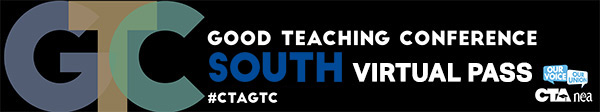 